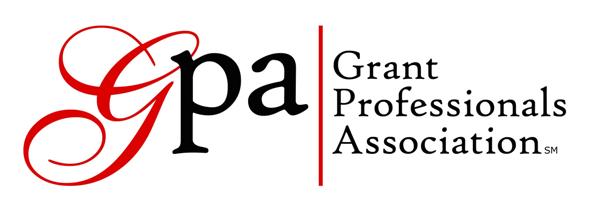 Oregon and SW Washington Chapter Meeting May 25, 2016Portland Public Schools501 N Dixon St.Portland, ORMEETING MINUTESPresent:  Maryn Boess, Dale Braden, Paul Davis, Heather Ellis, Rick Horton, Marty Jones, Susan Jordan, Georgia Lampros, Darcie Spar, Karen Warr, Monica Weitzel, and Dana Woods.  By Phone:  Kelly Austin, Melody Ayers.The meeting was called to order at 12:00 p.m. by Heather Ellis.VP/Membership Report – Heather EllisWe currently have 37 members.  Our mailing list has grown to 150, including 40 to 50 that were added after the conference.Treasurer’s Report – Darcie SparDarcie read Arthur Davis’s report.  Bank balance as of 5/24/16: $1,150.78Less outstanding payments: $841.77Preliminary Conference Results:  Expected Net Income:GPA: $2,222WVDO: $1,481Attendance:  65, not including presenters and organizers.Conference Financials (waiting for final lunch invoice). Mini-Conference RecapThe mini-conference was held on Friday, May 6.  We had 65 attendees, six breakout sessions, and a funder panel.  The committee is still waiting for the results of the participant survey.  Those in attendance at the meeting shared their experiences, which were positive.PROGRAMMaking Friends with Funders – What Grantmakers want every Grantseeker to Know –Maryn Boess
Special Member RecognitionRick Horton recognized Susan Jordan for her years of dedication to GPA and to the Portland community.  Susan is a founding member of the Chapter, a past Chapter President, and a contributor at the national level, as a committee member and a conference presenter. She is moving to Washington DC to be closer to family, and will be sorely missed!The meeting adjourned at 1:40.Next meeting:  August 24, 11:30 – 1:30, at OMSI.  ExpenseGPAWDOPensGPA2/16/2016128050SwagHonoree gift certificateArthur Davis3/5/2016128175SuppliesNote pad graphic designJanice Leber3/21/2016128350SwagnotepadsArthur Davis3/21/20161284299SwagA/V volunteerIrene O'Connor5/6/20161285100FacilitiesHonorarium, travel & lodgingSusan Howlett5/8/20161286527Speaker ExpenseFood and SuppliesJennifer Mangieri5/16/2016128719435.98 food - snack packs, 26.95 food - water, 87.25 supplies - thank you giftsEvent SpacePortland Public Schools5/10/20161288554FacilitiesBreakfastIngallina's472.35This is final AZLunchPortland Catering Company1,068.14get final from AgnesCredit Card Fees$257.004% of Registration total$1,848.73$1,797.49Total Expense$3,646.22IncomeGPAWVDONational Grant$750DonationSue Jetter5/6/2016100This is final AZDonationJennifer Mangieri5/6/201675Registrations6425This is final AZ$750.00$6,600.00Total Income$7,350.00-$1,098.73$4,802.51Net Income$3,703.78GPA$2,222.27WVDO$1,481.51WVDO Payment to partner organization$3,321.00Balance at WVDO$1,481.51